Peds/Adol Intake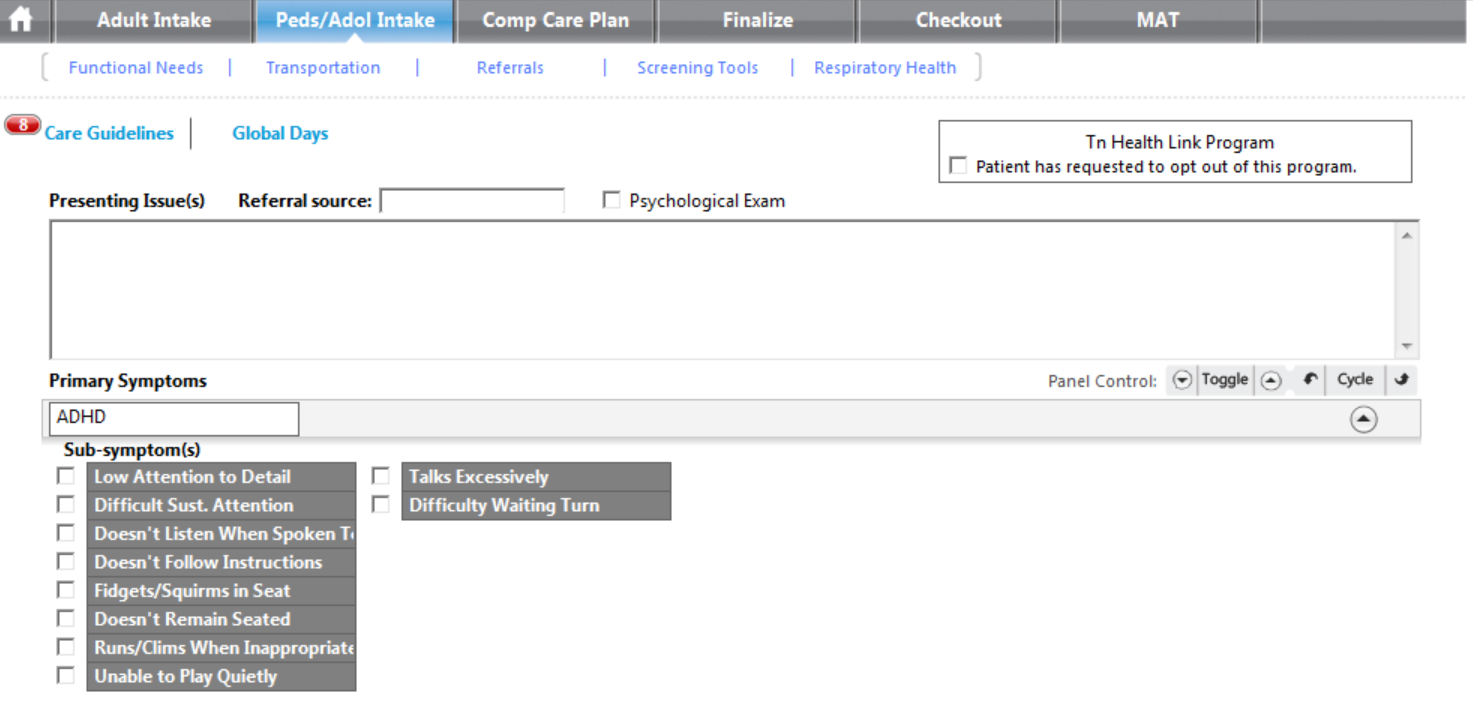 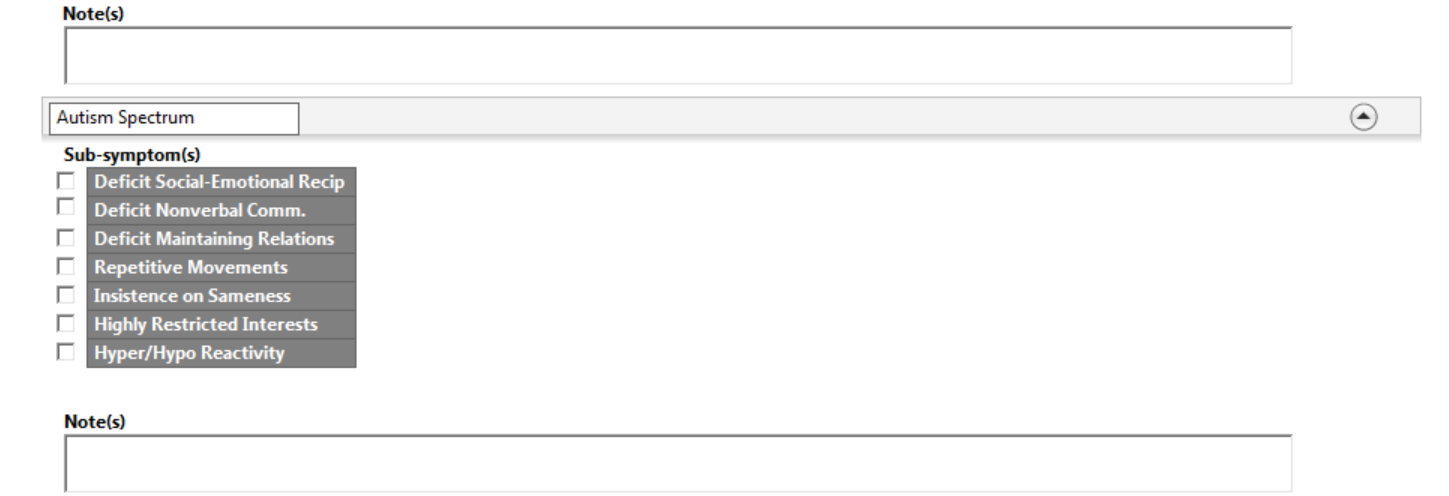 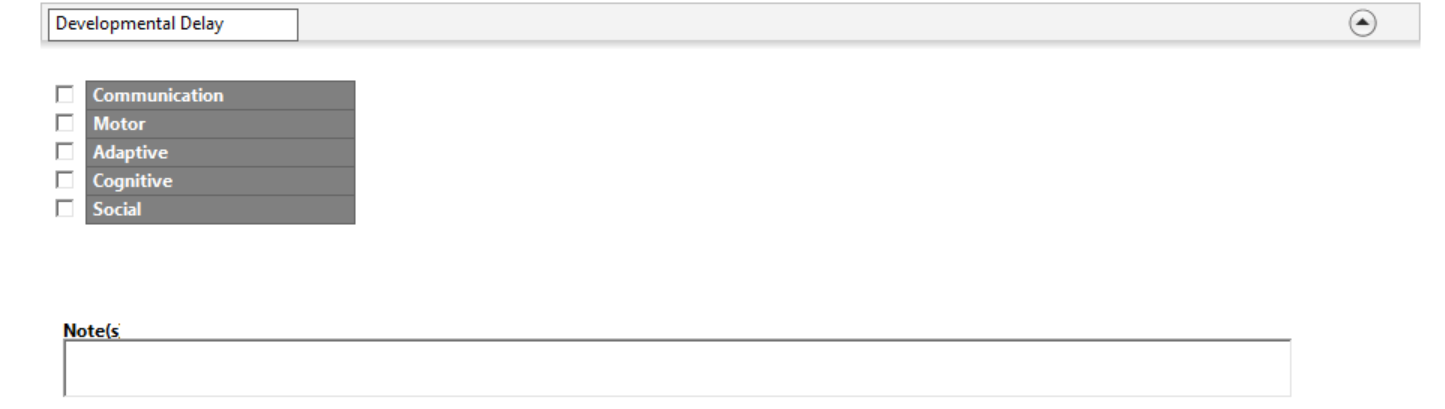 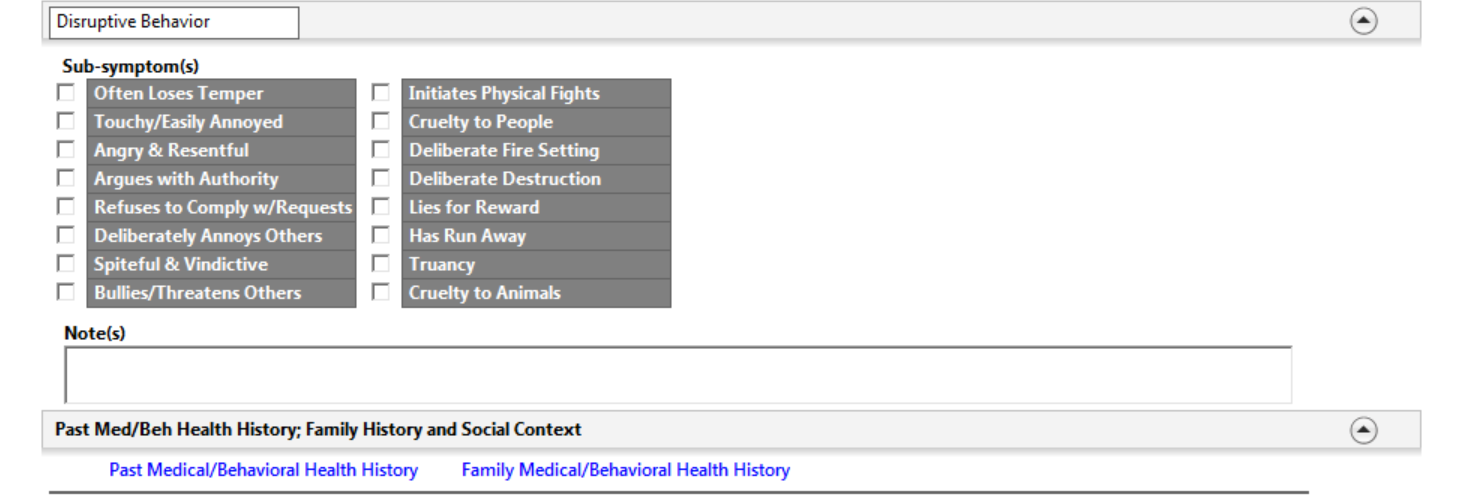 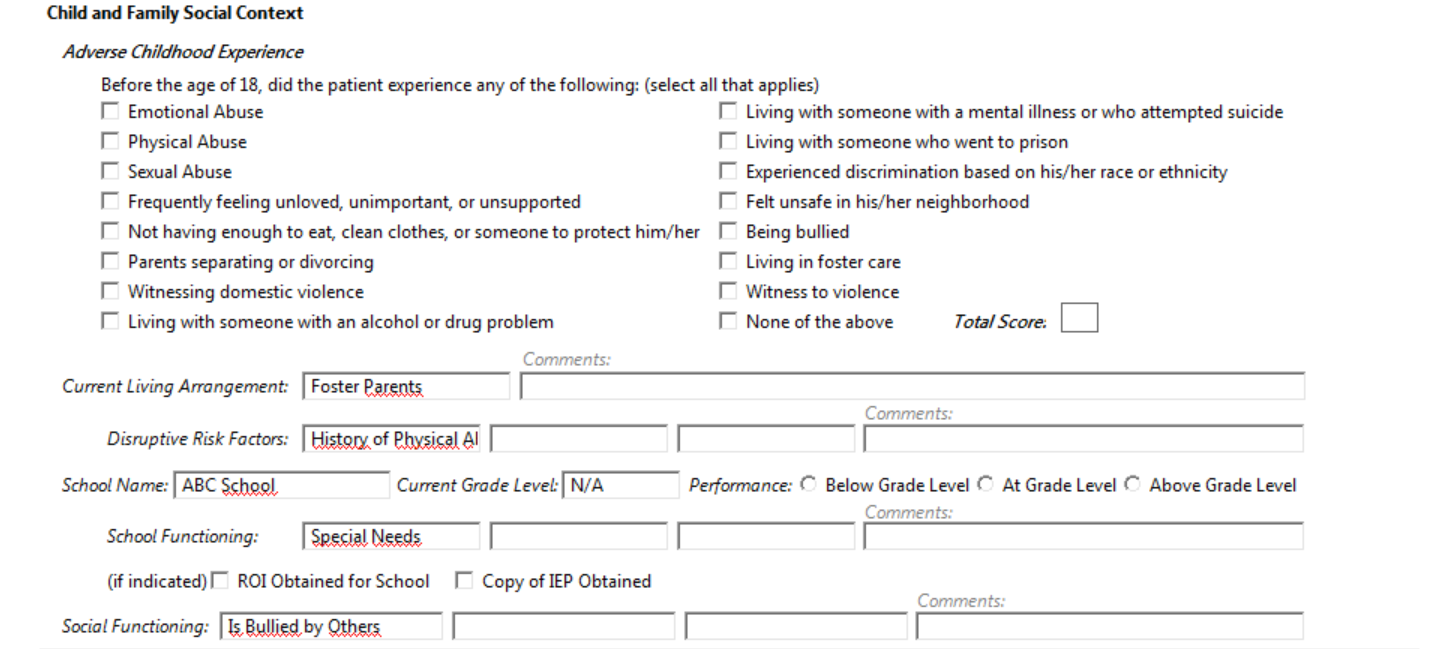 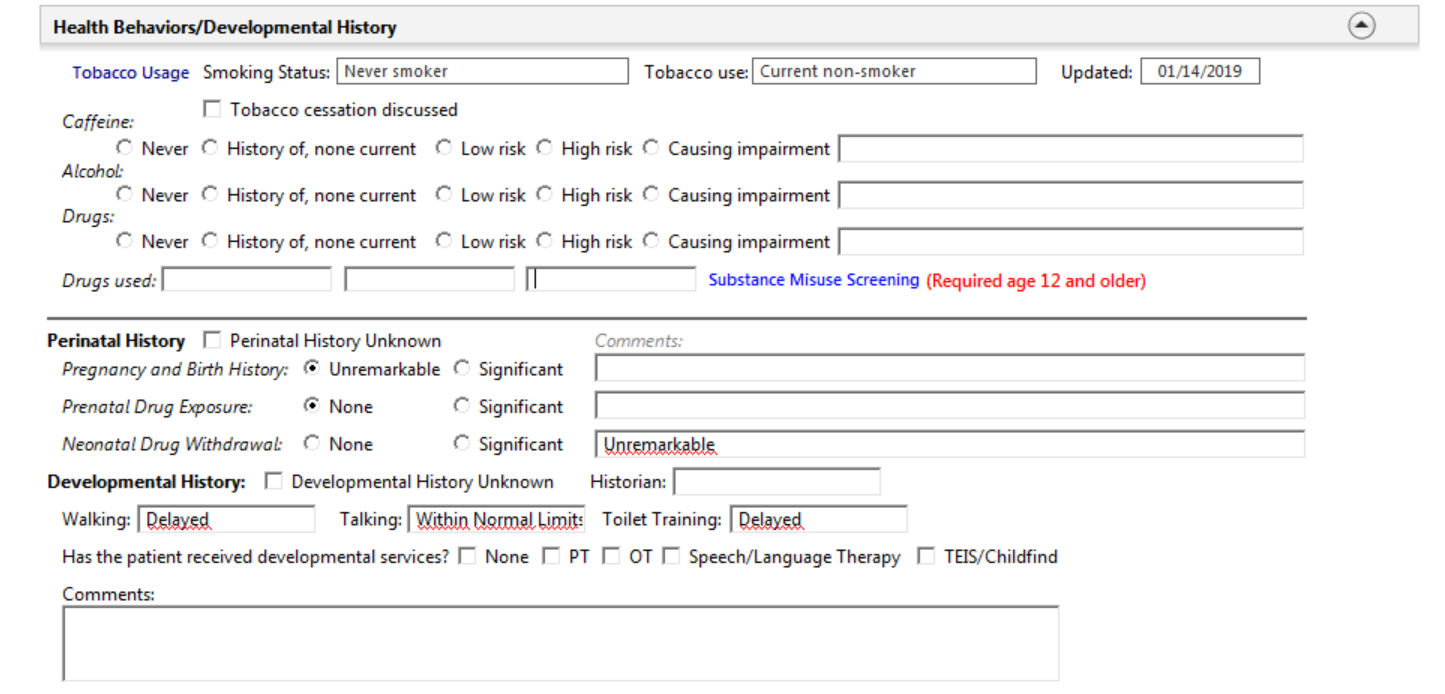 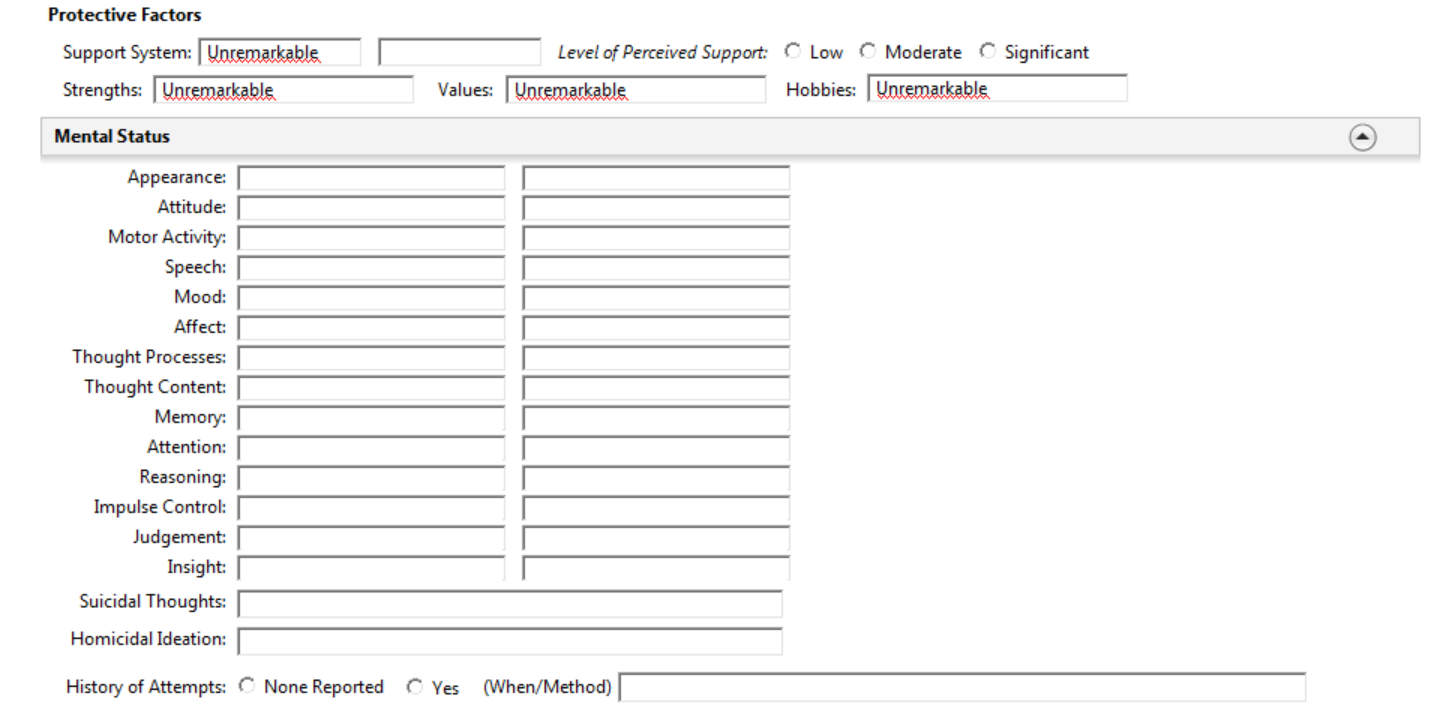 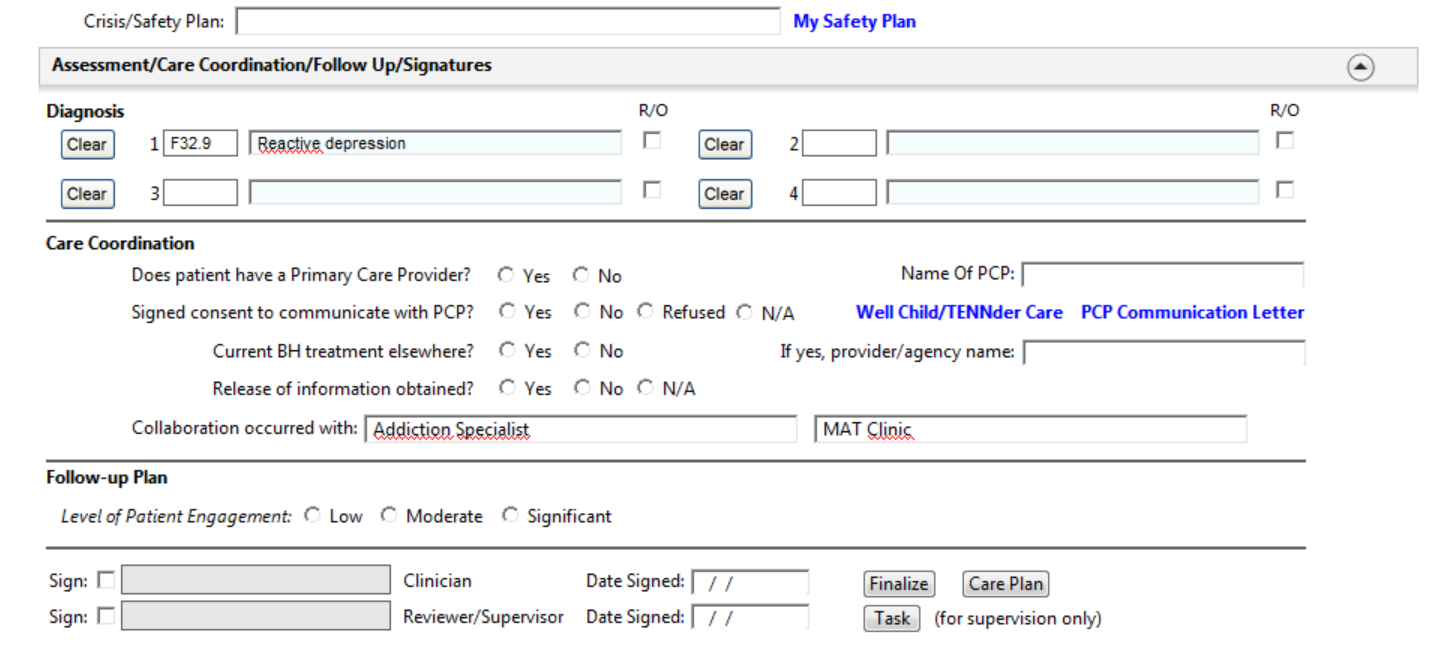 